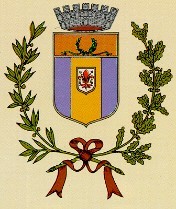 COMUNE DI RIPARBELLAAutodichiarazione per la richiesta di contributo alimentare ai sensi del l’OCDPC 29 marzo 2020 n. 658 e del D.L. 154/2020Dichiarazione sostitutiva di certificazione a/o sostitutiva dell'atto di notorietà resa ai sensi degli articoli 46 e 47 del D.P.R. 28/02/2000, n. 445sottoscritt	nat	aprovincia di	il	c.f.residente  nel Comune di	alla vian.	C.A.P.con recapito telefonico, e-mail:facente parte del nucleo familiare composto da:CognomeNomeCodice Fiscale:CognomeNomeCodice Fiscale:CognomeNomeCodice Fiscale:CognomeNomeCodice Fiscale:CognomeNomeCodice Fiscale:CognomeNomeCodice Fiscale:consapevole delle sanzioni penali in caso di falsità in atti e dichiarazioni mendaci, come previsto dall'art. 76 del D.P.R. 28/10/2000 n° 445 e successive modificazioni, sotto la propria responsabilitàCHIEDEdi partecipare alla assegnazione dei contributi previsti per l’assistenza alimentare, ai sensi dell’ordinanza della protezione civile n. 658/2020 e del D.L. 154/2020 per se stesso e per il proprio nucleo familiare.DICHIARA ED AUTOCERTIFICA PER L’INTERO NUCLEO FAMILIARE DI CUI SOPRAla propria condizione di disagio conseguente all’attuale emergenza in considerazione dei seguenti elementi: (indicare le motivazioni delle condizioni economiche svantaggiate che saranno valutate ai fini della definizione della partecipazione e dell’entità del contributo) barrando una delle seguenti caselle:nel caso di lavoratori dipendenti aver perso il lavoro, anche stagionale o a tempo determinato la cui entrata mensile netta dell’intero nucleo familiare per i mesi di novembre e dicembre 2020 non sia superiore a € 800,00 se residenti in casa di proprietà o € 1.200,00 se in locazione (allegare comprovante documentazione) in possesso ISEE non superiore a € 15.000,00:nel caso di lavoratori autonomi aver sospeso o chiuso l’attività il cui fatturato mensile di novembre e dicembre 2020 non sia superiore a € 800,00 se residenti in casa di proprietà o € 1.200,00 se in locazione (allegare comprovante documentazione) in possesso ISEE non superiore a € 15.000,00:DICHIARA INOLTREla presenza nel proprio nucleo familiare di almeno un minore di anni duela presenza nel proprio nucleo familiare si soggetti disabili ex L. 104/1992;INOLTRE DICHIARA PER L’INTERO NUCLEO FAMILIAREdi non percepire (nel proprio nucleo familiare) alcun altro sussidio di provenienza statale, regionale e/o comunale, di prestazioni assistenziali (RdC, Rei, Naspi, Indennità di mobilità, Cig) o alternativamente	di	beneficiare	del	seguente	sussidio ________________________________________________ (indicare importo e tipologia)Luogo e data _________________Firma del dichiarante________________________________Allega copia di un valido documento di riconoscimento o indicare gli estremi dello stessoCarta identità n.	rilasciata dal Comune diin data	.Patente di guida n.rilasciata dain data	.Passaporto n.	rilasciato da Questura diin data	.